Вершы пра жывёл і птушакПракат 
На кірмашы сталічным мышы, 
Пабегаўшы, купілі лыжы. 
Прывезлі іх дамоў, у вёску, 
Пусцілі гучна пагалоску: 
“Для ўсіх гусей, сабак, цялят 
Даюцца лыжы напракат. 
Прыходзьце дружна грамадою, 
З гары катайцеся зімою…” 
Калі ж прыйшоў па лыжы кот – 
Пракат закрыўся на рамонт. 
Сяргей Чыгрын 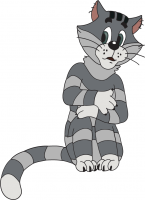 


Варона і карона 
Прымярала нейк варона 
Капалюшык, як карону. 
І сказала птушкам, людзям, 
Каб запомнілі ўсе, 
Што яна царыцай будзе 
Пры такой сваёй красе. 

Не сцярпеў арол: “Варона, 
Капялюшык – не карона! 
Ты лухту вярзеш, дурніца. 
Ну якая ж ты царыца? 
Каб царыцаю быць здатнай 
Трэба розум мець выдатны”. 
І, сярдзіты, у “карону” 
Дзеўбануў арол варону. 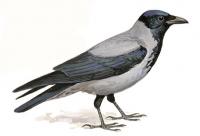 
Яўген Калашнікаў 
Коцік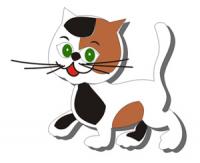 Коцік-мурка, цап-царапыч – 
Кіпці вострыя на лапах. 
І пра тое кожны знае: 
Імі ён мышэй ганяе, 
Каб разбойнікі, крый божа, 
Не мяшалі спаць Сярожу. 
Любіць сыр ён і катлету 
І яшчэ маленькіх дзетак 
Весяліць і забаўляе, 
З імі ў хованкі гуляе. 
Калі час прыходзіць спаць, 
Любіць песенькі спяваць. 
Ціха згорнецца ў клубочак 
І – мур-мур … Мяў! Добрай ночы! 
Васіль Дэбіш 

 
Матылёчкі-матылі 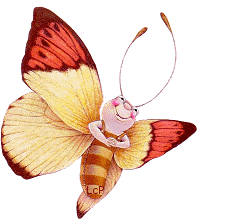 
— Матылёчкі-матылі, 
Дзе ляталі, дзе былі? 
— Мы ляталі па лугах, 
Начавалі на палях. 
— Матылёчкі-матылі, 
Што вы елі, што пілі? 
— Быў на кветачцы мядок, 
На траве салодкі сок. 
Аляксей Пысін 

 
Кенгуру 
Спрытна скачуць 
Пад гару 
Цыбатыя кенгуру. 
Вунь смяюцца 
На гары 
Вясёлыя кенгу-ры. 
Не! Не так гавары, 
I з гары, 
I пад гару 
Трэба мовіць — 
Кенгуру. 
Уладзімір Марук 

 
Пумалама 
Пума выбралася ў краму, 
На каўнер купіла ламу. 
Як прымерала каўнер — 
Прыгажуня, 
А не звер. 
Кажа: 
«Буду моднай самай, 
Стану звацца пумаламай». 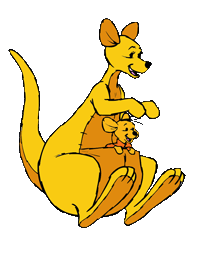 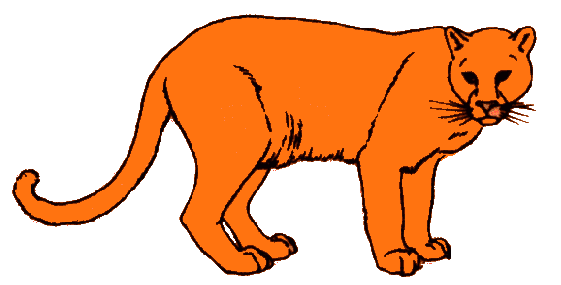 
Уладзімір Марук 


Вожык 
Бяжыць вожык — 
Тупу-туп! 
Сам калючы, 
Востры зуб. 
— Вожык, вожык, 
Ты куды? 
Ад якой бяжыш 
Бяды? 
Вожык лапкамі 
Туп-туп! 
Вожык вочкамі 
Луп-луп! 
Навакол 
Пануе ціш. 
Чуе вожык — 
У лісці мыш. 
Ён да лісця 
Тапу-тап! 
I лапкаю мышку — 
Цап! 
Алег Лойка 


Рыжае полымя 
Полымя кіпцюрастае 
З дрэва на дрэва шастае. 
Фыркае, 
Цокае, 
Лётае. 
Зловіш – апаліць 
Пяшчотаю. 
Лёгкае, 
Пухкае, 
Вёрткае 
Полымя клічуць 
Ва-вёр- ка- ю! 
Рыгор Барадулін 
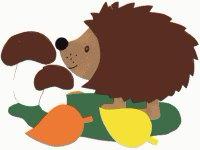 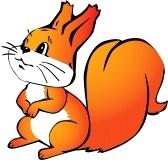 